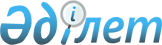 О порядке восстановления и перевода обучающихся в организациях образования, дающих высшее профессиональное образование
					
			Утративший силу
			
			
		
					Приказ Министра образования и науки Республики Казахстан от 18 апреля 2000 года N 350. Зарегистрирован в Министерстве юстиции Республики Казахстан 27.06.2000 г. N 1176. Утратил силу - приказом Министра образования и науки РК от 13 января 2005 года N 13 (V053426)



      В целях регулирования и контроля за процессом восстановления и перевода обучающихся в организациях образования, дающих высшее профессиональное образование, приказываю: 






      1. Утвердить прилагаемые Правила о порядке восстановления и перевода обучающихся в организациях образования, дающих высшее профессиональное образование. 



      2. Департаменту высшего образования (Абжаппаров А.А.) представить в установленном порядке настоящий приказ на государственную регистрацию в Министерство юстиции Республики Казахстан. 


<*> 






      Сноска. Пункт 2 - с изменениями, внесенными 


 приказом 


 Министра образования и науки Республики Казахстан от 11 декабря 2000 года N 1152. 








      3. Настоящий приказ вступает в силу со дня государственной регистрации. 



      4. Контроль за исполнением настоящего приказа возложить на вице-Министра Ахметова А.С. 


   


      Министр 







                                            Утверждены 



                                       приказом Министерства 



                                        образования и науки 



                                       Республики Казахстан 



                                        от 18 апреля 2000 г. 



                                               N 350 


 


                          Правила 






      о порядке восстановления и перевода обучающихся 






         в организациях образования, дающих высшее 






                профессиональное образование 






 


                     1. Общие положения 




      1. Правила о порядке восстановления и перевода обучающихся в организациях образования (далее - Правила) разработаны в соответствии с 
 Законом 
 Республики Казахстан от 7 июня 1999 года "Об образовании". 



      2. Правила определяют порядок восстановления и перевода обучающихся в организациях образования, дающих высшее профессиональное образование, независимо от формы собственности и ведомственной подчиненности. 



      3. К обучающимся в организациях образования, дающих высшее профессиональное образование относятся: 



      1) студенты - обучающиеся в организациях образования, предоставляющих высшее базовое профессиональное образование; 



      2) магистранты - обучающиеся в организациях образования, предоставляющих высшее научно-педагогическое профессиональное образование; 



      3) слушатели - обучающиеся подготовительных отделений организаций образования, предоставляющих высшее профессиональное образование; 



      4) курсанты - обучающиеся в военных учебных заведениях, предоставляющих высшее профессиональное образование. 



      4. Перевод обучающихся первого курса с одной специальности на другую, с одной формы обучения на другую запрещается. 



      Обучающие, отчисленные с первого курса за академическую задолженность, нарушение правил внутреннего распорядка, восстановлению не подлежат. 



      Обучающиеся первого курса имеют право на перевод с одной организации в другую после успешной сдачи зимней зачетно-экзаменационной сессии. 


<*> 






      Сноска. Пункт 4 - с изменениями, внесенными 


 приказом 


 Министра образования и науки Республики Казахстан от 11 декабря 2000 года N 1152. 





      5. Заявление обучающегося по дневной и заочной формам обучения на восстановление и перевод рассматривается руководителем организации образования в период летних и зимних каникул. 



      Заявление обучающегося заочной формы обучения на восстановление и перевод рассматривается руководителем организации образования до начала учебных занятий очередной зачетно-экзаменационной сессии. 


<*> 






      Сноска. Пункт 5 - с дополнениями, внесенными 


 приказом 


 Министра образования и науки Республики Казахстан от 11 декабря 2000 года N 1152. 






 


              2. О порядке восстановления обучающихся 






                     в организациях образования 




      6. Лицо, отчисленное из организации образования, дающее высшее профессиональное образование, имеет право восстановиться в число обучающихся приказом руководителя организации образования на любую форму обучения, если с момента отчисления прошло не более десяти лет. 


<*> 






      Сноска. Пункт 6 - с изменениями, внесенными 


 приказом 


 Министра образования и науки Республики Казахстан от 13 февраля 2003 года N 82. 





      7. Восстановление в число обучающихся осуществляется только на платное обучение на соответствующий курс. При этом разница в рабочих учебных планах должна составлять не более пяти обязательных учебных дисциплин, в противном случае обучающийся восстанавливается на курс ниже. 


<*> 






      Сноска. Пункт 7 - с дополнениями, внесенными 


 приказом 


 Министра образования и науки Республики Казахстан от 11 декабря 2000 года N 1152. 





      8. Разница в учебных планах устанавливается деканом факультета. Порядок и сроки ликвидации разницы в учебных планах оформляются распоряжением по факультету. При этом сроки ликвидации разницы ограничиваются началом очередной сессии. 



      9. К заявлению о восстановлении должен быть приложен подлинник академической справки. 



      Бланки академических справок являются документом строгой отчетности, их учет и выдача регистрируется в специальном журнале. 



      9-1. Обучающиеся на платной основе, отчисленные в течение семестра за неуплату или задолженность по оплате за обучение, имеют право на восстановление с момента осуществления оплаты или погашения задолженности по оплате за обучение. 


<*> 






      Сноска. Раздел 2 дополнен новым пунктом 9-1 согласно 


 приказу 


 Министра образования и науки Республики Казахстан от 11 декабря 2000 года N 1152. 





      9-2. Если обучающийся восстанавливается в другую организацию образования, руководитель организации образования, где ранее обучался обучающийся, на основании письменного запроса принимающей стороны пересылает личное дело студента, оставив у себя копию академической справки, учебную карточку, зачетную книжку, студенческий билет и опись пересылаемых документов. 


<*> 






      Сноска. Раздел 2 дополнен новым пунктом 9-2 согласно 


 приказу 


 Министра образования и науки Республики Казахстан от 11 декабря 2000 года N 1152. 






               


    3. О переводе обучающихся в 






                    организациях образования 




      10. Обучающиеся имеют право на перевод из одного учебного заведения в другое, с одной специальности на другую или с одной формы обучения на другую, из негосударственного в государственное учебное заведение. При этом разница в рабочих учебных планах не должна превышать пяти дисциплин. 



      11. Обучающийся имеет право на перевод из одного учебного заведения в другое или с одной формы обучения на другую в зависимости от условий его обучения. 



      12. Перевод обучающегося с одной специальности на другую или из негосударственного в государственное учебное заведение за исключением обучающихся в негосударственных учебных заведениях по государственным образовательным грантам и кредитам осуществляется только на платное отделение с полным возмещением затрат на дальнейшее обучение. 


<*> 






      Сноска. Пункт 12 - с дополнениями, внесенными 


 приказом 


 Министра образования и науки Республики Казахстан от 11 декабря 2000 года N 1152. 





      13. При переводе лица, обучающегося на основании государственного образовательного гранта, из одной организации образования в другую размер государственного заказа по этим организациям образования подлежит корректировке. 



      14. При переводе лица, обучающегося на основании государственного образовательного кредита, из одной организации образования в другую размер государственного заказа по этим организациям подлежит корректировке с внесением соответствующих изменений в трехстороннее соглашение. 



      14-1. С целью корректировки объема финансирования высших учебных заведений при переводе обучающихся на основе государственного образовательного заказа из одной организации образования в другую в соответствии с пунктами 13, 14, руководитель принимающей стороны должен представить в центральный исполнительный орган в области образования копию приказа о зачислении обучающегося вместе с копиями его заявлений об отчислении и приеме. 


<*> 






      Сноска. Раздел 3 дополнен новым пунктом 14-1 согласно 


 приказу 


 Министра образования и науки Республики Казахстан от 11 декабря 2000 года N 1152. 





      15. Перевод обучающихся на договорной основе из одной организации образования в другую или с одной специальности (формы обучения) на другую сопровождается внесением соответствующих изменений в договор. 



      16. Перевод разрешается только успевающим студентам, магистрантам, курсантам, слушателям. 



      17. Перевод обучающегося с одной формы обучения или специальности на другую форму обучения или специальность внутри одной организации образования оформляется приказом ее руководителя. 



      18. Обучающийся по государственному образовательному кредиту имеет право на перевод на обучение по государственному образовательному гранту. При этом правом перевода на обучение по государственному образовательному гранту пользуются обучающиеся, имеющие оценки только "хорошо" и "отлично" за весь период обучения. 



      Перевод обучающегося по государственному образовательному кредиту на обучение по государственному образовательному гранту осуществляется в период каникул, на имеющиеся вакантные места на конкурсной основе, в следующем порядке: 



      1) обучающийся на основе государственного образовательного кредита подает заявление с просьбой о его переводе на дальнейшее обучение по государственному образовательному гранту; 



      2) руководитель организаций образования, рассмотрев данное заявление, вместе с решением ученого совета направляет его в центральный исполнительный орган в области образования для принятия окончательного решения. При этом к заявлению обучающегося вместе с решением ученого совета прилагаются свидетельства обладателя государственного образовательного гранта, отчисленного из высшего учебного заведения, и обладателя государственного образовательного кредита, переводимого на вакантное место, выписка из зачетной книжки переводимого студента; 



      3) центральный исполнительный орган рассматривает поступившие документы в установленном порядке и при положительном решении вопроса издает приказ о переоформлении государственного образовательного гранта; 



      4) на основании приказа центрального исполнительного органа в области образования о переоформлении государственного образовательного гранта, Национальный центр государственных стандартов образования и тестирования выписывает свидетельство обладателя государственного образовательного гранта на имя обучающегося, подавшего заявление о его переводе; 



      5) на основании выданного свидетельства руководитель организации образования издает приказ о переводе обучающегося с государственного образовательного кредита на дальнейшее обучение по государственному образовательному гранту; 



      6) обучающийся по государственному образовательному кредиту при его переводе на обучение по государственному образовательному гранту расторгает заключенное трехстороннее соглашение, а полученная сумма образовательного кредита подлежит погашению согласно пунктам 5, 6 Постановления Правительства Республики Казахстан от 20 июля 1999 года 
 N 1018 
 "О государственном образовательном кредитовании подготовки кадров в высших учебных заведениях Республики Казахстан". 


<*> 






      Сноска. Пункт 18 - с дополнениями, внесенными 


 приказом 


 Министра образования и науки Республики Казахстан от 11 декабря 2000 года N 1152. 





      19. Обучающийся на платной основе с полным возмещением затрат имеет право на перевод на обучение по государственному образовательному кредиту. При этом перевод обучающегося на платной основе на обучение по государственному образовательному кредиту осуществляется в период каникул, на имеющиеся вакантные места на конкурсной основе, в следующем порядке: 



      1) обучающийся на платной основе подает заявление с просьбой о его переводе на дальнейшее обучение по государственному образовательному кредиту; 



      2) руководитель организаций образования, рассмотрев данное заявление, вместе с решением ученого совета направляет его в центральный исполнительный орган в области образования для принятия окончательного решения. При этом к заявлению обучающегося вместе с решением ученого совета прилагаются свидетельство обладателя государственного образовательного кредита, отчисленного из высшего учебного заведения и выписка из зачетной книжки переводимого студента; 



      3) центральный исполнительный орган рассматривает поступившие документы в установленном порядке и при положительном решении вопроса издает приказ о предоставлении обучающемуся, подавшему соответствующее заявление, государственного образовательного кредита; 



      4) на основании приказа центрального исполнительного органа в области образования о предоставлении обучающемуся государственного образовательного кредита, Национальный центр государственных стандартов образования и тестирования выписывает свидетельство обладателя государственного образовательного кредита на имя обучающегося, подавшего заявление о его переводе; 



      5) на основании выданного свидетельства руководитель организации образования издает приказ о переводе обучающегося с платного отделения на дальнейшее обучение по государственному образовательному кредиту; 



      6) обучающийся на платной основе при его переводе на дальнейшее обучение по государственному образовательному кредиту с даты перевода заключает трехстороннее соглашение в соответствии с Постановлением Правительства Республики Казахстан от 20 июля 1999 года 
 N 1018 
 "О государственном образовательном кредитовании подготовки кадров в высших учебных заведениях Республики Казахстан". 


<*> 






      Сноска. Пункт 19 - с дополнениями, внесенными 


 приказом 


 Министра образования и науки Республики Казахстан от 11 декабря 2000 года N 1152. 





      19-1. В случае отсутствия государственного заказа в форме государственного образовательного кредита по данной специальности разрешается перевод обучающегося на платной основе на обучение на основе государственного образовательного гранта в порядке установленном подпунктами 1)-5) пункта 18. 


<*> 






      Сноска. Раздел 3 дополнен новым пунктом 19-1 согласно 


 приказу 


 Министра образования и науки Республики Казахстан от 11 декабря 2000 года N 1152. 





      20. Перевод обучающегося из одной организации образования в другую по всем формам обучения производится с согласия руководителей обеих организаций и оформляется соответствующими приказами. 



      21. Обучающийся, желающий перевестись в другую организацию образования, подает заявление о переводе на имя руководителя организации, где он обучается, и, получив письменное согласие на перевод, скрепленное печатью, обращается к руководителю интересующего его организации образования. 



      К заявлению о переводе на имя руководителя принимающей организации образования должна быть приложена выписка из зачетной книжки или копия учебной карточки обучающегося, заверенные подписью начальника учебного отдела (учебно-методического отдела или управления), декана факультета и скрепленные печатью, а также копия лицензии вуза на ведение образовательной деятельности по данной специальности. 



      При положительном решении вопроса о переводе руководитель организации образования, принимающей обучающегося, издает приказ о его допуске к учебным занятиям и сдаче разницы в учебном плане. Одновременно направляется письменный запрос в организацию образования, где ранее обучался обучающийся, о пересылке его личного дела. 



      Руководитель организации образования, где ранее обучался обучающийся после получения такого запроса издает приказ об отчислении с формулировкой "отчислен в связи с переводом в (наименование организации образования)" и в недельный срок личное дело обучающегося пересылается в адрес принимающей стороны на основании письма-запроса. В организации образования остаются копия академической справки, учебная карточка, зачетная книжка, студенческий билет и опись пересылаемых документов. 



      В случаях, не подлежащих пересылке личных дел (специальные организации образования, дающие высшее профессиональное образование, иные организации образования и организации образования стран СНГ) зачисление производится после получения из такого рода организации образования академической справки, подписанной руководителем и скрепленной печатью. 


<*> 






      Сноска. Пункт 21 - с изменениями, внесенными 


 приказом 


 Министра образования и науки Республики Казахстан от 11 декабря 2000 года N 1152. 





      22. Контроль за своевременностью отправки и получения личного дела обучающегося возлагается на начальника учебного отдела (учебно-методического отдела или управления) и деканов соответствующих факультетов. 



      23. Приказ о зачислении обучающегося в организацию образования издается после получения его личного дела. В случае непоступлении личного дела обучающегося, переводимого из другой организации образования, до начала очередной экзаменационной сессии приказ о его допуске к учебным занятиям и сдачи разницы в учебных планах аннулируется. 



      24. Решение вопросов, не предусмотренных данными Правилами, относятся к компетенции организации образования. 

					© 2012. РГП на ПХВ «Институт законодательства и правовой информации Республики Казахстан» Министерства юстиции Республики Казахстан
				